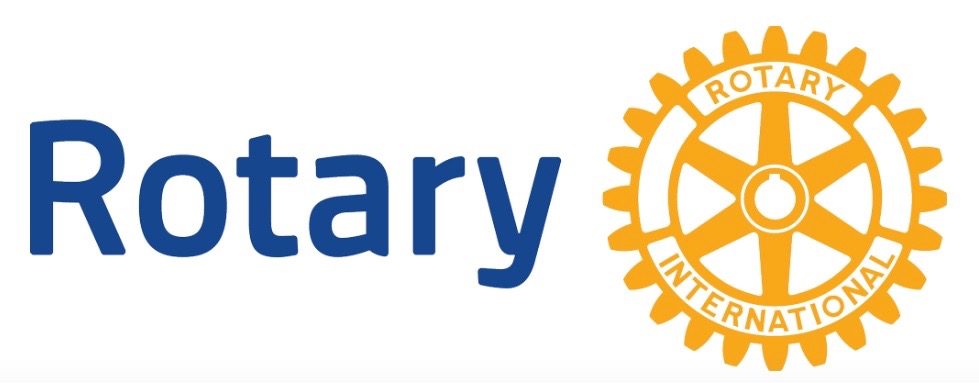 AGENDACommittee Business:Call to OrderApproval of AgendaApproval of MinutesMatters arising from the Minutes:List of duties for the PR position - RobertPancake Breakfast Expense Report to Darin – WayneCommittee Reports:President’s Report: Yanik D’AiglePresident Elect: Wayne GuySecretary’ Report: Chris WoodsVice-President’s Report: Celestino OhTreasurer’s Report: John Hazenburg	Membership: Norma JarvisClub Administrator Report:Youth Services Report: Karen WilfordRotary Foundation: Celestino OhPublic Relations Report:International Service Report: Chris PotyokCommunity Service Report: Sergeant at Arms: Lydia BardakOld Business:AGM Financials FUPDistrict Governor’s VisitCanada Day /Parade BBQLunch Options/ CopperhouseCanada Day ParadeNew Business:James O’Connor proposed new memberWebsite UpdateRotary Board Committees UpdateEmail Regarding Bike ParkEmail Regarding Rotary Park BenchesBudget 2019-2020Date and Time of Next Meeting: Adjournment: